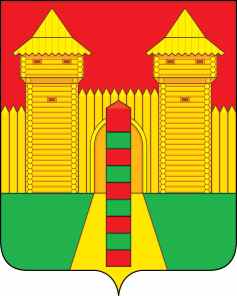 АДМИНИСТРАЦИЯ  МУНИЦИПАЛЬНОГО  ОБРАЗОВАНИЯ «ШУМЯЧСКИЙ   РАЙОН» СМОЛЕНСКОЙ  ОБЛАСТИПОСТАНОВЛЕНИЕот 11.12.2023г. № 574        п. ШумячиВ целях своевременной и качественной снегоочистки дорог общего пользования Шумячского городского поселения и надлежащего содержания территории поселка Шумячи, обеспечения безопасности движения транспорта и пешеходов, ликвидации последствий сильных снегопадов, в соответствии с пунктом 5 и пунктом 19 части 1 статьи 14 Федерального закона от 06.10.2003       № 131 – ФЗ «Об общих принципах организации местного самоуправления в Российской Федерации, статьёй 13 Федерального закона от 08.11.2007 №257-ФЗ «Об автомобильных дорогах и дорожной деятельности в Российской Федерации и о внесении изменений в отдельные законодательные акты Российской Федерации», в соответствии с Правилами благоустройства территории  Шумячского городского поселения, утвержденными решением Совета депутатов Шумячского городского поселения от 29.11.2018 года №55, Администрация муниципального образования «Шумячский район» Смоленской областиП О С Т А Н О В Л Я Е Т:1. Внести изменение в постановление Администрации муниципального образования «Шумячский район» Смоленской области №10 от 11.01.2023 года  «Об определении места открытой площадки для временного складирования снега на территории Шумячского городского поселения» дополнив пунктом  следующего содержания:- «улица Советская с левой стороны при выезде из поселка Шумячи»;2. Настоящее постановление вступает в силу со дня его подписания.О внесении изменений в постановление Администрации муниципального образования «Шумячский район» Смоленской области №10 от 11.01.2023 года  «Об  определении места открытой площадки для временного складирования снега на территории Шумячского городского поселения»Глава муниципального образования «Шумячский район» Смоленской области А.Н. Васильев